กิจกรรมวิถีพุทธ โรงเรียนพระธาตุบังพวนวิทยาประจำวันที่ ๓  กรกฎาคม  ๒๕๖๓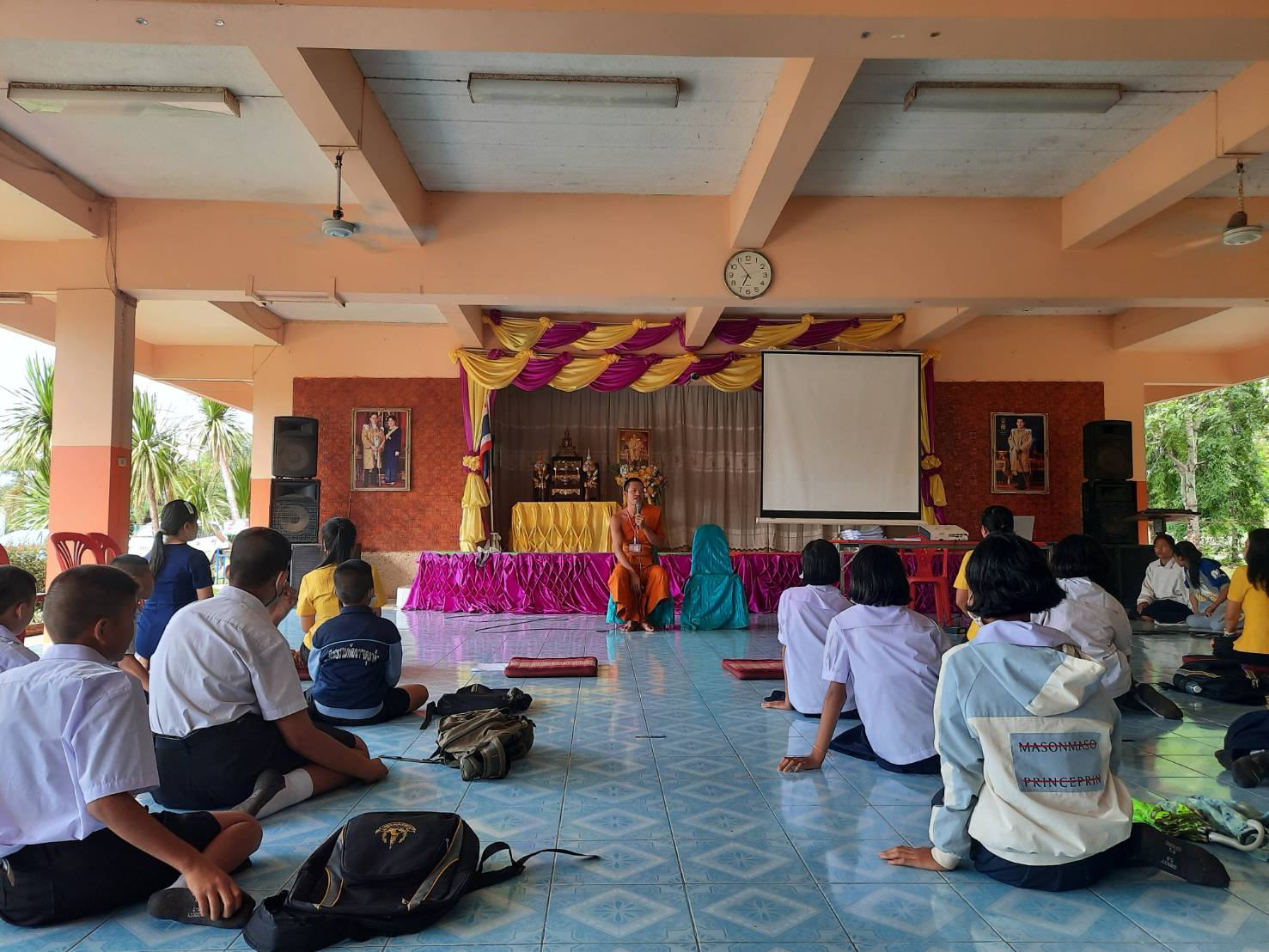 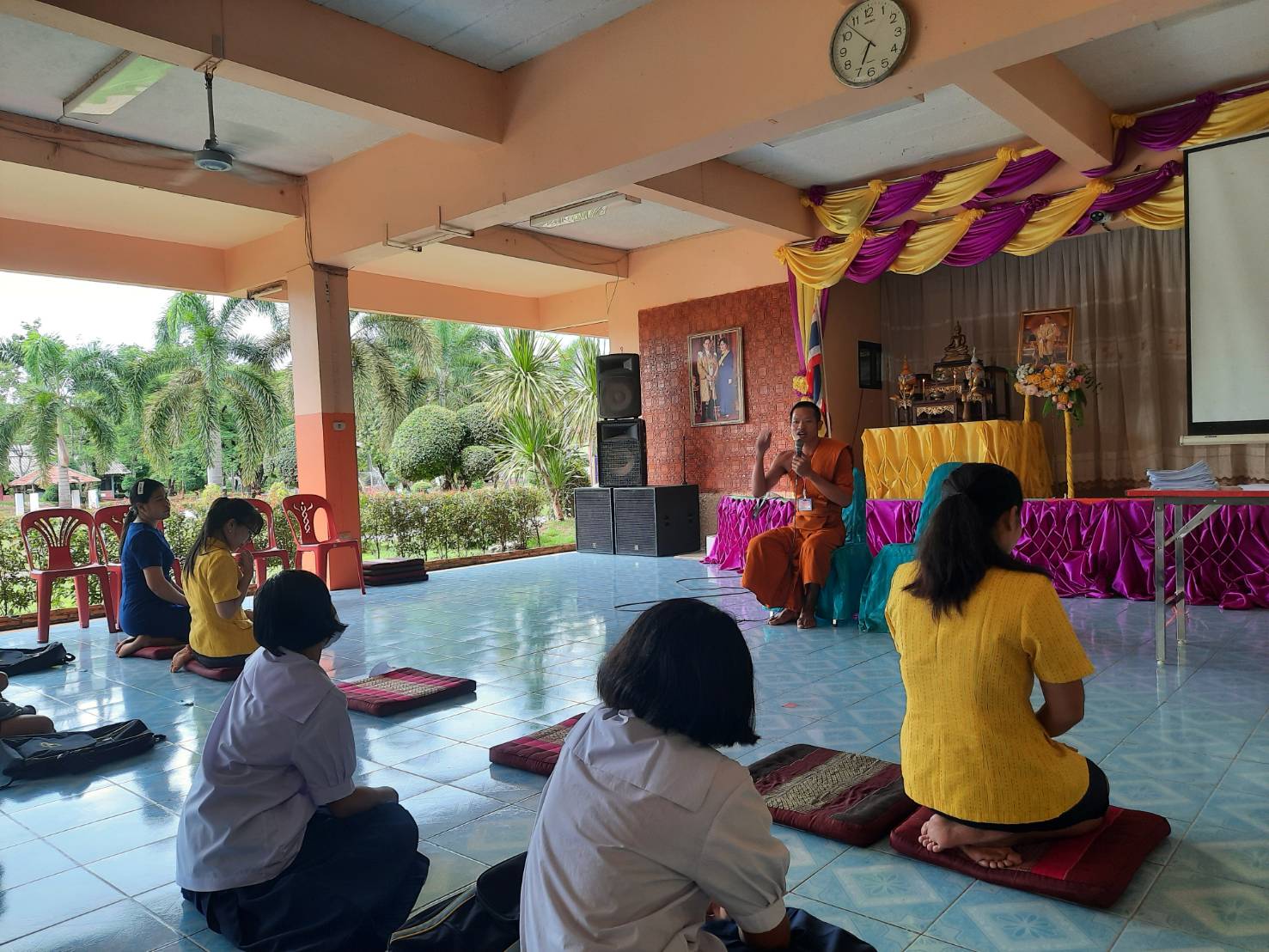 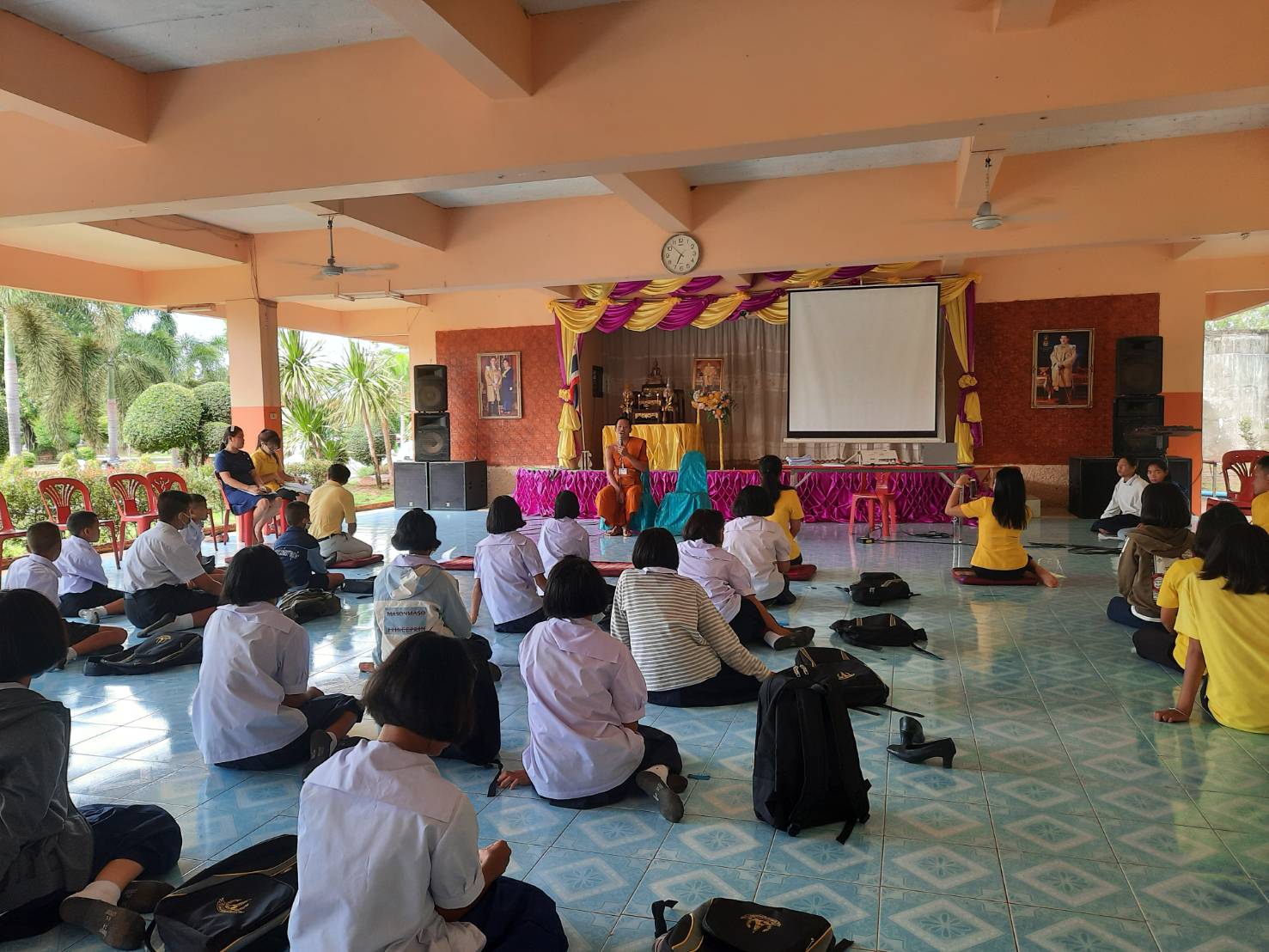 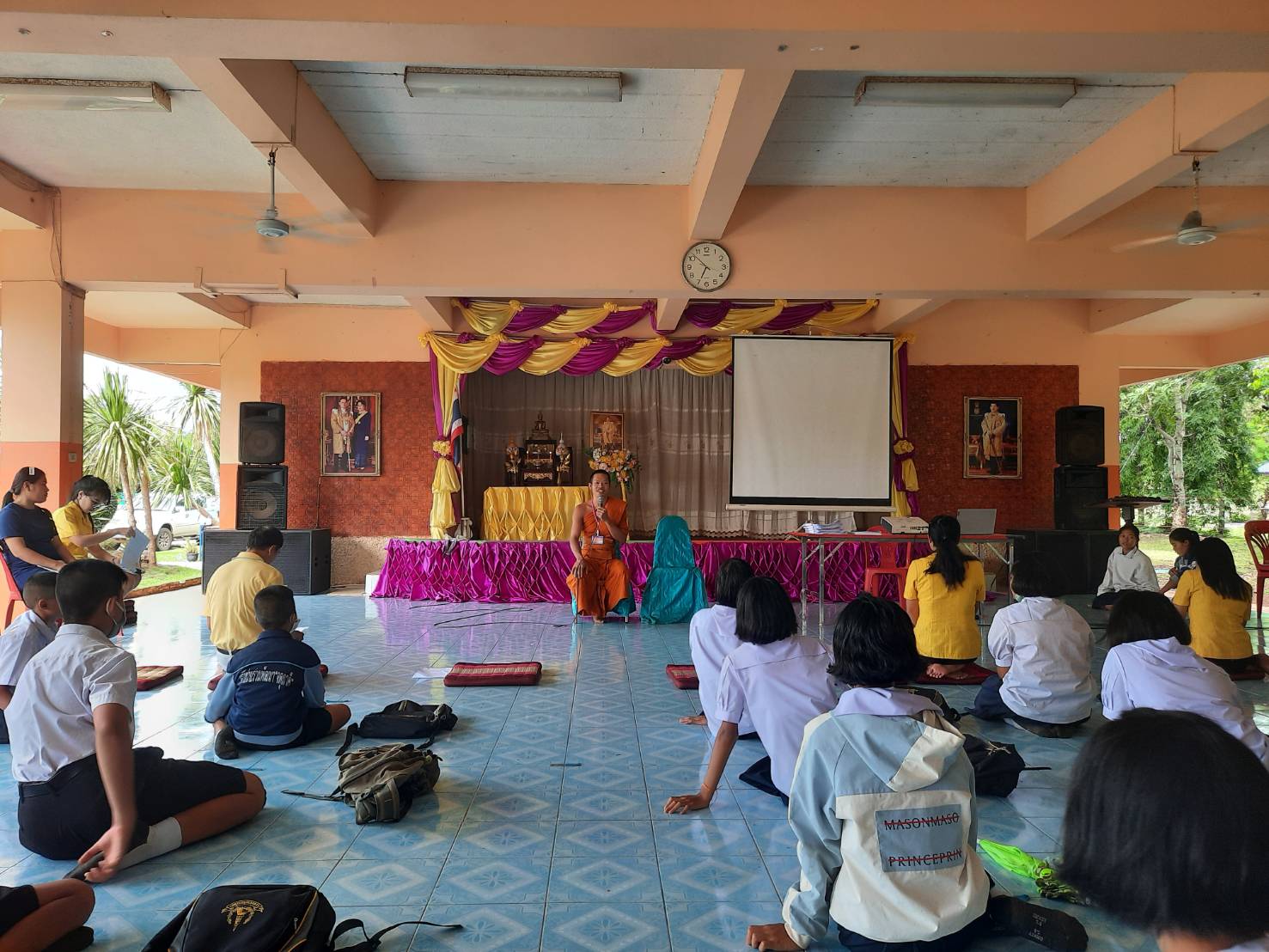 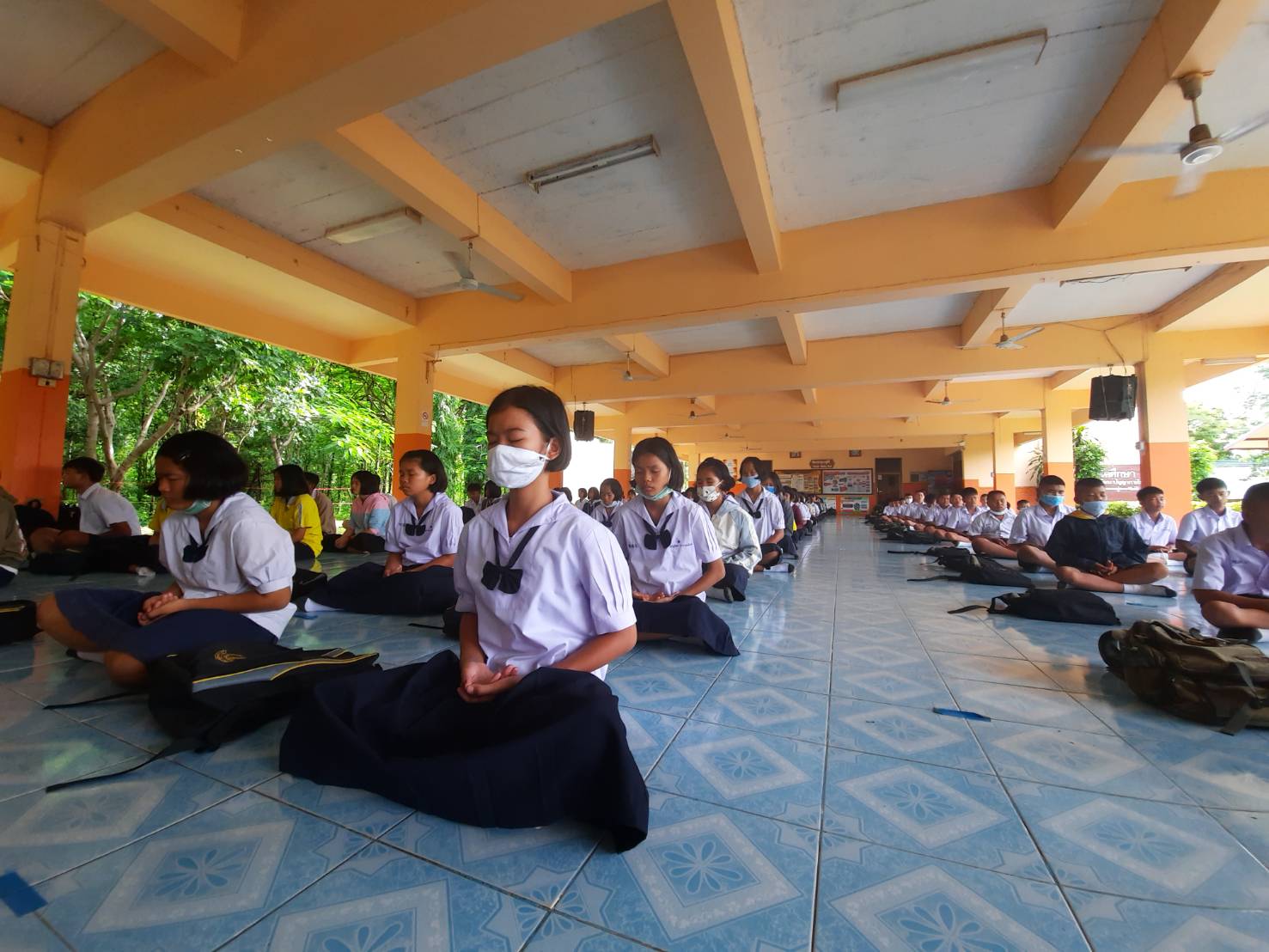 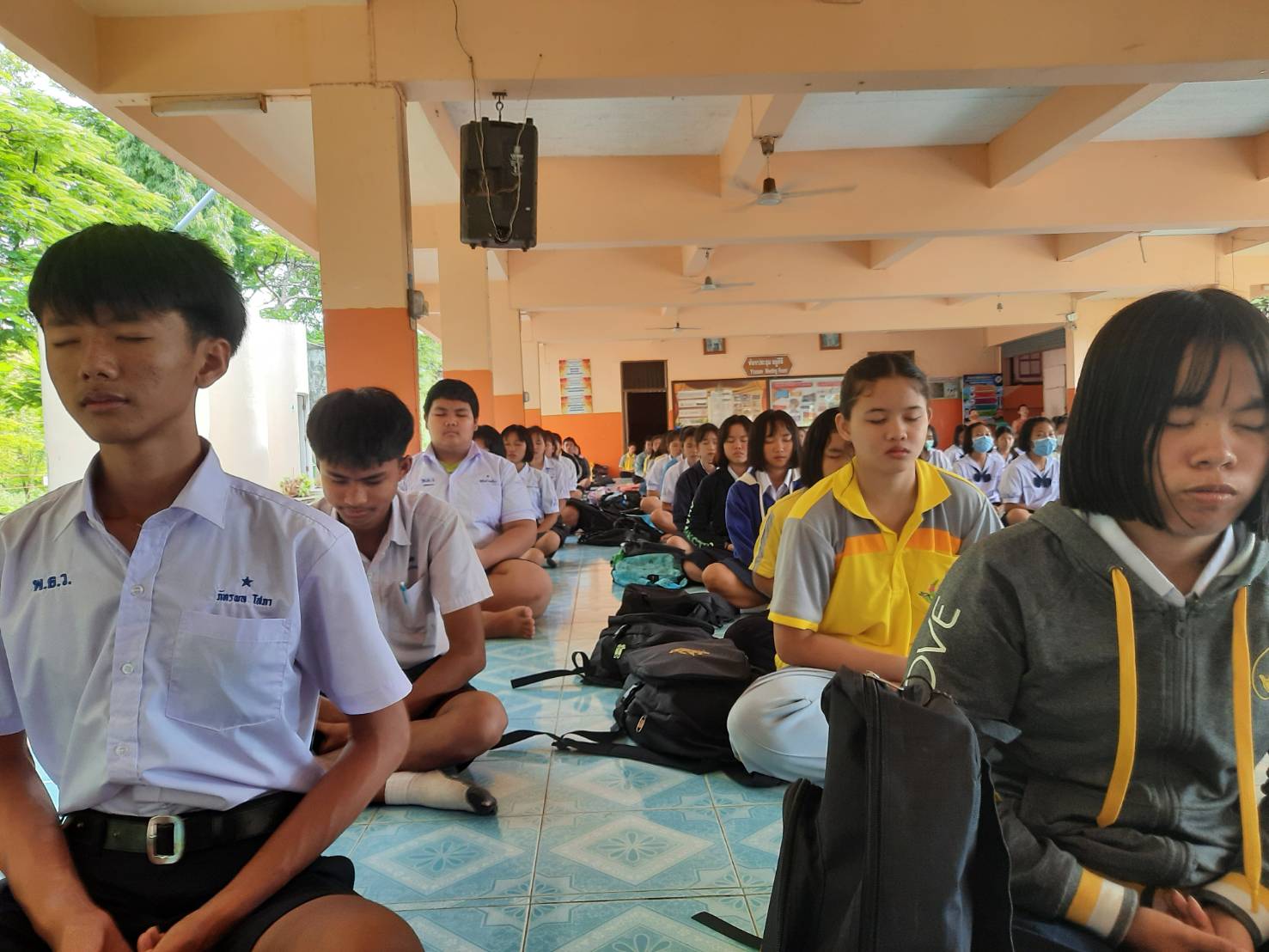 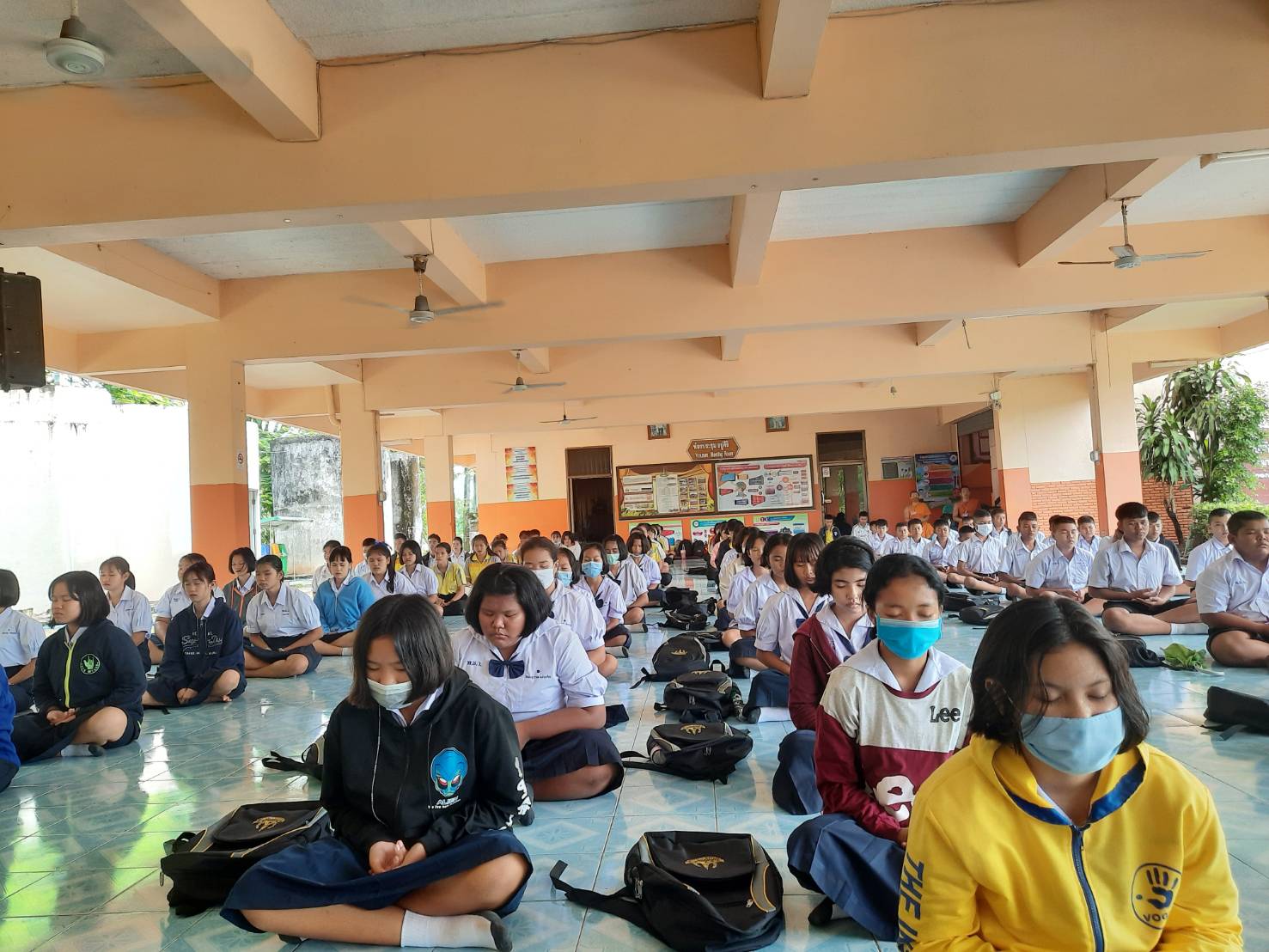 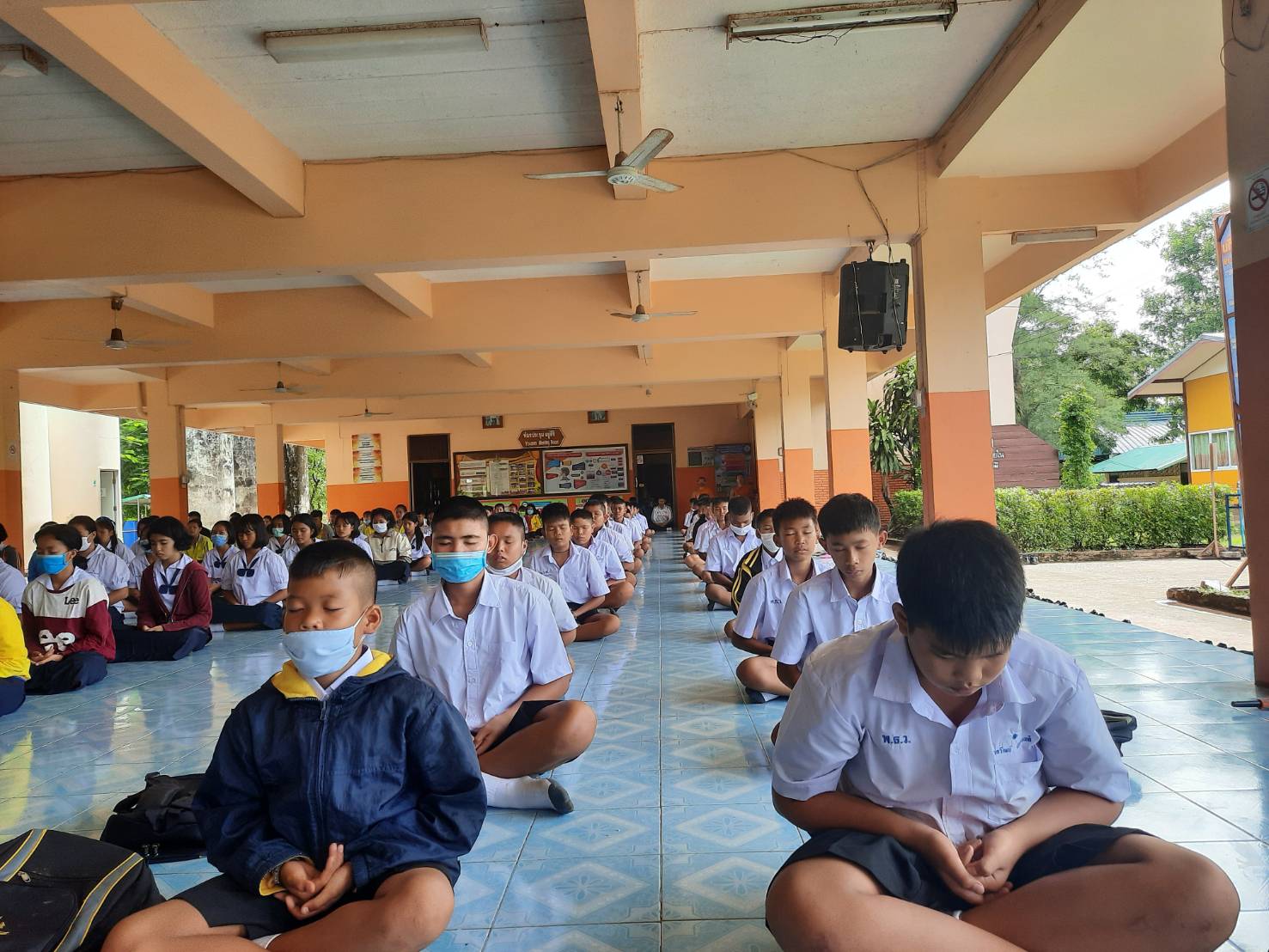 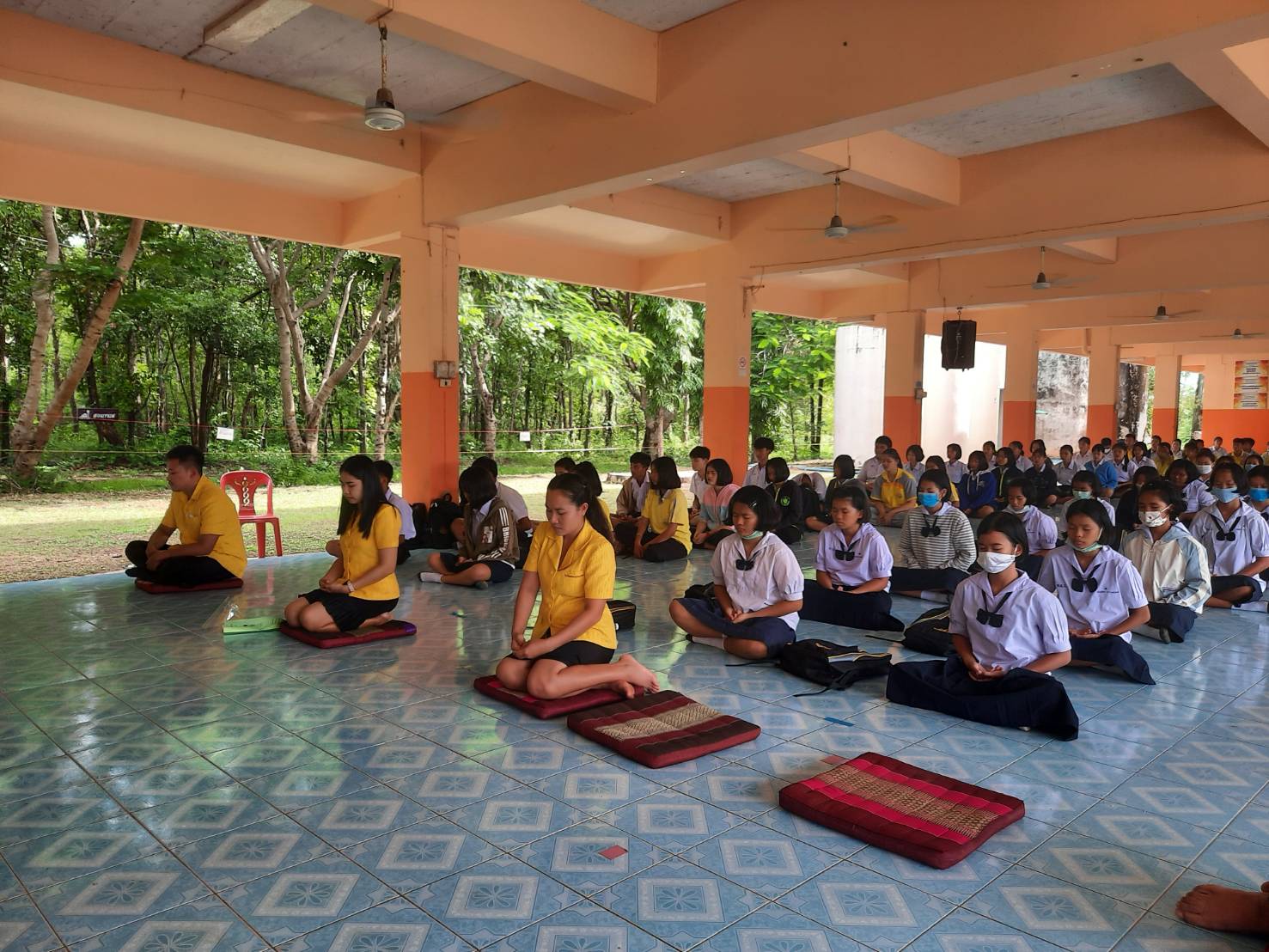 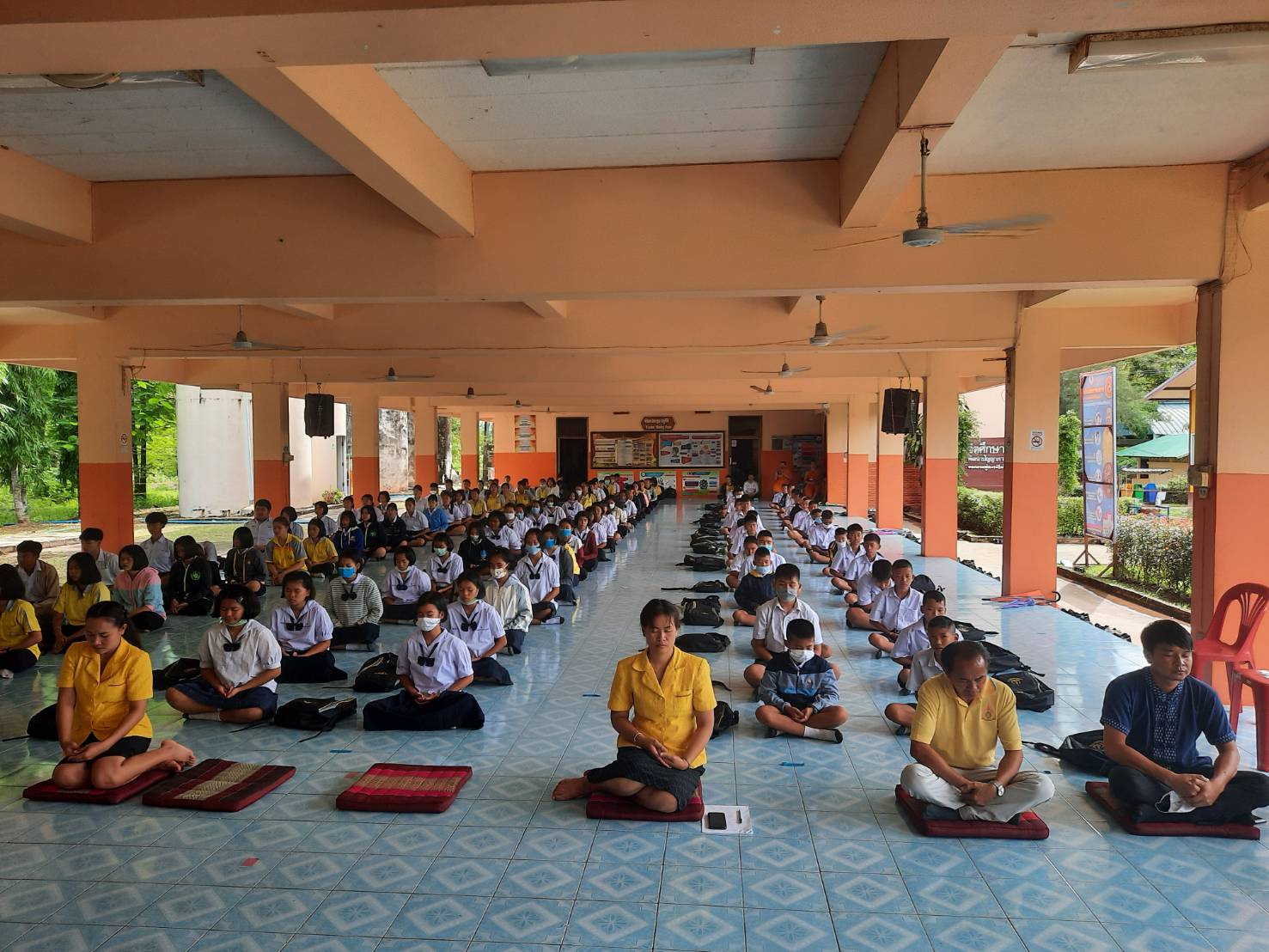 